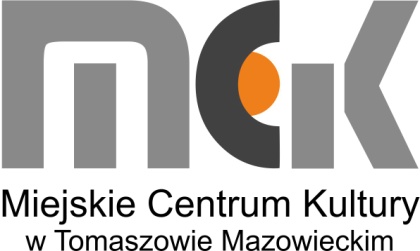 filia DOKul. Gminna 37/3997 – 200 Tomaszów Mazowieckim"Wszyscy jesteśmy aniołami z jednym skrzydłem,możemy latać wtedy i tylko wtedy,gdy obejmujemy drugiego człowieka.’’                                                  Bruno Ferrero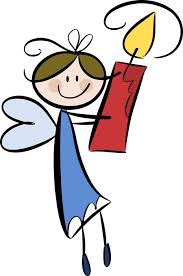 KONKURSU PLASTYCZNEGO„KARTKA Z ANIOŁKIEM”                                                                                                       Regulamin Konkursu Plastycznego„KARTKA Z ANIOŁKIEM” Organizator:Miejskie Centrum Kultury w Tomaszowie Mazowieckim filia DOK 
ul. Gminna 37/39, 97 – 200 Tomaszów Maz.tel. 44 723 15 15, e-mail: filiadok@mck-tm.plCele konkursu:- rozwijanie wyobraźni plastycznej wśród dzieci i młodzieży,- stworzenie możliwości prezentacji prac dzieci i młodzieży uzdolnionej manualnie,- kształtowanie i rozwijanie zainteresowań  mniej znanymi technikami plastycznymi,- propagowanie idei działalności charytatywnej oraz otwartościwobec potrzebującychZadanie:Zadaniem jest wykonanie pracy indywidualnej – kartki pocztowej 
z wizerunkiem Anioła. Kartka powinna być wykonana ręcznie, dowolną techniką plastyczną (grafika, malarstwo, rysunek, kolaż 
z wykorzystaniem  różnych materiałów). Prace wykonane techniką komputerową nie będą oceniane. Mile widziane techniki mniej popularne i eksperymenty artystyczne!Wymiary prac: 21 cm x 15 cm Uczestnictwo:Konkurs adresowany jest do uczniów wszystkich typów szkół oraz placówek oświatowych i kulturalnych z powiatu tomaszowskiego.Prace będą oceniane w czterech kategoriach wiekowych:- kl. I – III szkoła podstawowa;- kl. IV – VI szkoła podstawowa;- kl. VII, VIII i III gimnazjum;	- szkoły ponadgimnazjalne.
W każdej grupie wiekowej jedna placówka może przesłać maksymalnie 30 prac.Prace należy na odwrocie opatrzyć uzupełnionym czytelnie,  przypiętym spinaczem formularzem zgłoszenia. Jury przyzna trzy nagrody w każdej kategorii wiekowej  oraz wyróżnienia.Terminy:- dostarczenie prac do dnia 30 listopada 2018r.- wręczenie nagród oraz wernisaż wystawy prac nagrodzonych nastąpi 12 grudnia 2018r., godz. 17.00 w filii DOK ul. Gminna 37/39- informacje o laureatach zostaną przekazane telefonicznie do sekretariatów  macierzystych placówek.Postanowienia ogólne:- prace zniszczone lub niespełniające warunków określonych regulaminem nie będą podlegały ocenie jury;- organizator zastrzega sobie prawo do zatrzymania prac i przekazania ich do licytacji podczas podejmowanych w mieście działań charytatywnych, kiermaszy oraz publikacji prac, a także wykorzystania danych osobowych 
w informacjach podawanych mediom na temat laureatów konkursu; - udział w konkursie jest jednoznaczny z wyrażeniem zgody na przetwarzanie danych osobowych i ich wykorzystanie;- udział w konkursie jest jednoznaczny z nieodpłatnym przeniesieniem autorskich praw majątkowych na wykorzystanie prac na następujących polach eksploatacji: używania w Internecie oraz innych formach utrwaleń nadających się do rozpowszechniania: (nośniki magnetyczne, elektroniczne, optyczne, CD-ROM, wprowadzenie do obrotu, wprowadzenie do pamięci komputera, a także prezentowania prac na organizowanych wystawach); - decyzja Jury jest niepodważalna;- przekazanie prac na konkurs jest równoznaczne z uznaniem warunków niniejszego regulaminu;- dodatkowych informacji udziela pracownik merytoryczny MCK, Iwona Jabłońska   tel:  44 723 15 15;  e-mail: filiadok@mck-tm.plPrace należy dostarczać na adres organizatora:Miejskie Centrum Kultury w Tomaszowie Mazowieckim filia DOKul. Gminna 37/3997-200 Tomaszów Mazowiecki 